沃土高校（教育伙伴）扶持计划申请表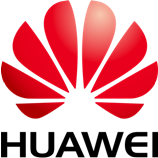 2021年01月填写说明申请单位在填写此申请表前，请首先仔细阅读《沃土高校（教育伙伴）扶持计划》，并充分了解了改计划的相关政策。请使用“√”表示选择项，所有选项均为必填项。沃土高校（教育伙伴）扶持计划申请表基本信息基本信息基本信息基本信息基本信息基本信息国    家注册名称总部地址法人代表成立时间主要业务注册资金年销售额本年度（截止至目前）本年度（截止至目前）上一年度上一年度上一年度年销售额员工总数公司网址公司邮箱电    话传真联系人（请将主要联系人信息填写在第一行）*姓 名职位手机邮箱邮箱联系人（请将主要联系人信息填写在第一行）*联系人（请将主要联系人信息填写在第一行）*联系人（请将主要联系人信息填写在第一行）*申请授权区域公司资质证明请提供以下证件的复印件：（1） 有效营业执照  （2） 有效税务登记证 （3） 组织机构代码证（4） 银行开户许可证 （5） 有效法人身份证请提供以下证件的复印件：（1） 有效营业执照  （2） 有效税务登记证 （3） 组织机构代码证（4） 银行开户许可证 （5） 有效法人身份证请提供以下证件的复印件：（1） 有效营业执照  （2） 有效税务登记证 （3） 组织机构代码证（4） 银行开户许可证 （5） 有效法人身份证请提供以下证件的复印件：（1） 有效营业执照  （2） 有效税务登记证 （3） 组织机构代码证（4） 银行开户许可证 （5） 有效法人身份证请提供以下证件的复印件：（1） 有效营业执照  （2） 有效税务登记证 （3） 组织机构代码证（4） 银行开户许可证 （5） 有效法人身份证公司概况公司概况公司概况公司概况公司概况公司概况说明说明说明说明备注公司结构请描述公司的组织结构及分支机构。请描述公司的组织结构及分支机构。请描述公司的组织结构及分支机构。请描述公司的组织结构及分支机构。公司覆盖范围请描述公司培训业务覆盖的地域范围。请描述公司培训业务覆盖的地域范围。请描述公司培训业务覆盖的地域范围。请描述公司培训业务覆盖的地域范围。公司教育行业经验□小于1年     □1-3年   □3年以上   □其他_____□小于1年     □1-3年   □3年以上   □其他_____□小于1年     □1-3年   □3年以上   □其他_____□小于1年     □1-3年   □3年以上   □其他_____具备的教育相关解决方案的情况□不具备     □具备已具备的话，请描述公司教育解决方案业务部署和销售情况，覆盖高校，教育机构和科研院所的情况。□不具备     □具备已具备的话，请描述公司教育解决方案业务部署和销售情况，覆盖高校，教育机构和科研院所的情况。□不具备     □具备已具备的话，请描述公司教育解决方案业务部署和销售情况，覆盖高校，教育机构和科研院所的情况。□不具备     □具备已具备的话，请描述公司教育解决方案业务部署和销售情况，覆盖高校，教育机构和科研院所的情况。可增加附件描述。和华为联合教育解决方案的情况请描述公司和华为AI/鲲鹏联合教育解决方案设计，实施和计划覆盖的高校，教育机构和科研院所的情况。请描述公司和华为AI/鲲鹏联合教育解决方案设计，实施和计划覆盖的高校，教育机构和科研院所的情况。请描述公司和华为AI/鲲鹏联合教育解决方案设计，实施和计划覆盖的高校，教育机构和科研院所的情况。请描述公司和华为AI/鲲鹏联合教育解决方案设计，实施和计划覆盖的高校，教育机构和科研院所的情况。可增加附件描述。市场请提供近两年公司的年度财务报告请提供近两年公司的年度财务报告请提供近两年公司的年度财务报告请提供近两年公司的年度财务报告市场请提供针对华为AI/鲲鹏教育培训项目未来一年的详细市场计划书请提供针对华为AI/鲲鹏教育培训项目未来一年的详细市场计划书请提供针对华为AI/鲲鹏教育培训项目未来一年的详细市场计划书请提供针对华为AI/鲲鹏教育培训项目未来一年的详细市场计划书同华为合作关系□HALP    □华为云市场伙伴   □华为云解决方案伙伴    □华为云CSSP伙伴 □华为云销售伙伴    □华为企业网经销商  □其他_____   □其他_____   □无□HALP    □华为云市场伙伴   □华为云解决方案伙伴    □华为云CSSP伙伴 □华为云销售伙伴    □华为企业网经销商  □其他_____   □其他_____   □无□HALP    □华为云市场伙伴   □华为云解决方案伙伴    □华为云CSSP伙伴 □华为云销售伙伴    □华为企业网经销商  □其他_____   □其他_____   □无□HALP    □华为云市场伙伴   □华为云解决方案伙伴    □华为云CSSP伙伴 □华为云销售伙伴    □华为企业网经销商  □其他_____   □其他_____   □无□HALP    □华为云市场伙伴   □华为云解决方案伙伴    □华为云CSSP伙伴 □华为云销售伙伴    □华为企业网经销商  □其他_____   □其他_____   □无同华为公有云合作情况请描述和华为公有云的关系，解决方案和服务中是否有集成华为云服务，以及销售情况。请描述和华为公有云的关系，解决方案和服务中是否有集成华为云服务，以及销售情况。请描述和华为公有云的关系，解决方案和服务中是否有集成华为云服务，以及销售情况。请描述和华为公有云的关系，解决方案和服务中是否有集成华为云服务，以及销售情况。请描述和华为公有云的关系，解决方案和服务中是否有集成华为云服务，以及销售情况。其它业界品牌合作关系□AWS     □Microsoft  □Google   □NVIDIA  □IBM    □Oracle□阿里云   □腾讯云    □百度     □金山云   □Ucloud   □H3C□京东云   □网易云  □其他_____   □其他_____   □无□AWS     □Microsoft  □Google   □NVIDIA  □IBM    □Oracle□阿里云   □腾讯云    □百度     □金山云   □Ucloud   □H3C□京东云   □网易云  □其他_____   □其他_____   □无□AWS     □Microsoft  □Google   □NVIDIA  □IBM    □Oracle□阿里云   □腾讯云    □百度     □金山云   □Ucloud   □H3C□京东云   □网易云  □其他_____   □其他_____   □无□AWS     □Microsoft  □Google   □NVIDIA  □IBM    □Oracle□阿里云   □腾讯云    □百度     □金山云   □Ucloud   □H3C□京东云   □网易云  □其他_____   □其他_____   □无□AWS     □Microsoft  □Google   □NVIDIA  □IBM    □Oracle□阿里云   □腾讯云    □百度     □金山云   □Ucloud   □H3C□京东云   □网易云  □其他_____   □其他_____   □无同高校/科研院所AI/IT领域合作关系请描述公司现有同高校/科研院所在AI/IT领域联合实验室、联合培养、专业共建等合作关系。请描述公司现有同高校/科研院所在AI/IT领域联合实验室、联合培养、专业共建等合作关系。请描述公司现有同高校/科研院所在AI/IT领域联合实验室、联合培养、专业共建等合作关系。请描述公司现有同高校/科研院所在AI/IT领域联合实验室、联合培养、专业共建等合作关系。请描述公司现有同高校/科研院所在AI/IT领域联合实验室、联合培养、专业共建等合作关系。公司产品、工程师、相关资质情况请描述公司培训业务覆盖的地域范围。请描述公司培训业务覆盖的地域范围。请描述公司培训业务覆盖的地域范围。请描述公司培训业务覆盖的地域范围。请描述公司培训业务覆盖的地域范围。是否安排华为专项生态合作经理□有     □无其他补充描述□有     □无其他补充描述□有     □无其他补充描述□有     □无其他补充描述□有     □无其他补充描述声明：我公司已仔细阅读了华为沃土高校（教育伙伴）扶持计划相关文件，并充分了解了计划对申请单位的要求和权益，自愿申请加入该计划，并保证上述信息真实有效。法人代表签字：                                     申请日期：  声明：我公司已仔细阅读了华为沃土高校（教育伙伴）扶持计划相关文件，并充分了解了计划对申请单位的要求和权益，自愿申请加入该计划，并保证上述信息真实有效。法人代表签字：                                     申请日期：  声明：我公司已仔细阅读了华为沃土高校（教育伙伴）扶持计划相关文件，并充分了解了计划对申请单位的要求和权益，自愿申请加入该计划，并保证上述信息真实有效。法人代表签字：                                     申请日期：  声明：我公司已仔细阅读了华为沃土高校（教育伙伴）扶持计划相关文件，并充分了解了计划对申请单位的要求和权益，自愿申请加入该计划，并保证上述信息真实有效。法人代表签字：                                     申请日期：  声明：我公司已仔细阅读了华为沃土高校（教育伙伴）扶持计划相关文件，并充分了解了计划对申请单位的要求和权益，自愿申请加入该计划，并保证上述信息真实有效。法人代表签字：                                     申请日期：  声明：我公司已仔细阅读了华为沃土高校（教育伙伴）扶持计划相关文件，并充分了解了计划对申请单位的要求和权益，自愿申请加入该计划，并保证上述信息真实有效。法人代表签字：                                     申请日期：  